Стихи для детей 3-4 лет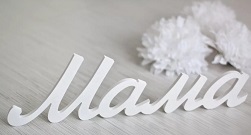 Посмотри какой денек
Солнышко в окошко.
Подарить хочу мамуле
Радости немножко.Чтобы в светлый, теплый день
Не грустила мама.
Чтобы счастья никогда
Не было ей мало.***Милая, родная
Мамочка моя
Знай, что очень сильно
Я люблю тебя.Все цветы на свете
Только для тебя.
Самая хорошая
Мамочка моя.***Где найти слова такие,
Чтобы мамочке родной
О любви сказать безмерной
И поздравить в день такой.Вместо слов свою мамулю
Крепко-крепко обниму,
И любимые цветочки
В день весенний подарю.***От души хочу поздравить
Я родного человечка,
Пожелания оставить:
Счастье будет пускай речкой.Пусть здоровье будет морем,
И везение караван.
А тепла, добра, улыбок
Будет целый океан!***В этот светлый добрый день
Мамочку поздравлю.
И любимые цветы
В вазочку поставлю.Чтоб улыбкой расцвела
Милая, родная.
Хорошо, что у меня
Мама есть такая.***Мне мамуля лучший друг,
А точней подруга.
С мамой вовсе не страшна
Ни жара, ни вьюга.С мамой пляшем и поем,
Вместе месим тесто.
С милой мамочкой моей
Все мне интересно.***Очень добрая моя
Мамочка родная.
С ней невзгоды не страшны
И беда любая.Обнимаю каждый день
И целую в щечку.
Жаль лишь, что летят стремглав
Мамины годочки.***Рано мамочка встает.
Дел с утра невпроворот:
Приготовить завтрак нужно
И покушать вместе дружно.Прическу ладно уложить,
Меня в садик нарядить.
Папе выгладить рубашку,
Накормить собаку Глашку.Ну а вечером опять
Мама поздно ляжет спать.***У моей мамули
Тепленькие ручки,
Знаем мы с папулей,
Нету ее лучше.Так она красива,
Так она добра,
Пусть будет счастлива
Мамочка всегда.***Дорогая мама,
Нет тебя прекрасней,
Я с тобою знаю,
Что такое счастье.Мне улыбку даришь,
И свое тепло,
Точно не оставишь,
С тобою повезло.***Хоть весь мир я обойду
Мамы лучше не найду,
Ласковая, милая,
Ну самая красивая.Обнимаешь и целуешь,
И вкусняшками балуешь,
Тебе спасибо говорю,
Ведь сильно я тебя люблю.***Мама песенки поет,
По головке гладит,
Ласково всегда зовет,
Водит меня в садик.Так люблю я маму,
Все готов дарить,
Называю самой-самой,
Всегда буду ее любить.***Мама моя нежная,
Ты ведь лучше всех,
Улыбка белоснежная,
Самый звонкий смех.Мамочке моей спасибо,
Сильно я ее люблю,
Знаю, что это взаимно,
Даже без нее не сплю.***Кто красивей всех на свете?
Кто прекрасней всех поет?
Кто, вставая на рассвете,
Для меня блины печет?Это мама дорогая,
Лучше в мире не найти,
И мне не нужна другая,
Она мой ангелок любви.***Пусть ветер бушует немножко,
А на улицах снова безлюдно,
Пусть дождик стучит за окошком,
А мне тепло и уютно!Ведь меня как всегда согревает
Мамочкин смех, улыбки, слова!
Лишь с мамой всегда так бывает –
Будто солнышко в доме светит всегда!***По звонким водам ручейка
Несется лодочка моя,
А в ней цветок весенний, милый
Для моей мамочки любимой.Она увидит – рассмеется,
Ко мне с улыбкой обернется
И я скажу тихонько ей:
«Люблю тебя я всех сильней»!***Солнышко так ярко светит,
Птички так громко поют,
Играет с березками ветер
И цветы будто ярче цветут…Это всё от того, что мама
Улыбнулась ласково мне
И поцелуем рано
Разбудила меня на заре!***Мама – это добрый лучик,
Это солнышко весной.
Мама все разгонит тучи,
Если грустно нам с тобой.Мама – лучшее лекарство
От болезней и тоски,
Мама – это наше царство
Ласки, нежности, любви!***Я люблю свою мамулю,
Ее крепко поцелую,
На колени к ней взберусь,
Сказку мне расскажет пусть.Про волшебную страну,
Про красавицу одну.
И под мамин голосок
Я посплю всего часок.***Скоро вырасту большой,
Стану всей страны герой!
Чтобы мама мной гордилась,
И за кошку не сердилась.Я ее чуть-чуть покрасил,
С Муркой мы маскировались,
Только мама нас нашла,
Ох и трепки задала!***Моя мама — самая любимая,
Добрая, веселая, красивая.
На лужок зеленый побегу,
И ромашек белых ей нарву.Подарю я мамочке букет,
Пусть обнимет меня ласково в ответ.
Я ее ничем не огорчу,
Потому что мамочку люблю.***Заботой наполнен каждый мой день,
Она окружит меня лаской.
Маме помочь мне ни капли не лень,
Хочу сделать жизнь ее сказкой.И пусть устает она иногда,
Вздыхая меня обнимает,
Любовь ее пронесу сквозь года,
Ведь чище любви не бывает.***В саду запели птички ,
Вода бежит ручьями.
И я по улице иду,
Несу цветы для мамы.Спешу сегодня поскорей,
Поздравить я родную.
И станет на душе светлей.
Когда тебя целую.***Как люблю я свою маму
Всему свету расскажу,
Прибегу скорее на поляну
И цветов прекрасных соберу.Для нее венок красивый
Будет лучшим украшением,
Пусть будет она счастливой
И достойной восхищения.***С утра мама кашу сварит,
В садик меня отведет,
К сожалению, не знает,
Грустно время без нее.Я ей вырежу цветочек,
Бережно так сохраню,
Потому что очень-очень
Маму я свою люблю.***У мамы ласковый голос,
И самые теплые руки,
Блестящий красивый волос,
С нею не место скуке.Всегда поддержит меня,
Обнимет и поцелует,
Любимая мама моя
Всегда меня чем-то балует.***Когда я стану большим
Тебе подарю лучший дом,
Гараж, где много машин,
И океан под окном.Цветов подарю букет,
Духи, шоколад, конфеты,
Ведь лучше мамы нет,
И не найдешь на свете.***Как же я люблю субботу,
Мама не уходит на работу.
С нею можно поиграть,
А потом на улице гулять.Накормит вкусным ужином,
Потом десерт заслуженный,
С ней в обнимку крепко сплю,
Маму я свою люблю.***Мама зайчика встречает — каждый день!
А еще конфеты ей дает тюлень
И синичка в клювике несет халву,
А волчонок – сладкую хурму!К каждому найдет подход она,
Потому что всех милее и добра.
Знаю точно: обойди хоть целый свет –
Лучше моей мамы в мире нет!***Мама, мамочка, мамуля —
Повторяю вновь и вновь,
Потому что подарила
мне мамулечка любовьИ тепло, и обожанье,
И уют, и доброту…
Преклоняюсь, уважаю,
И тебя, мамуль, ЛЮБЛЮ!***У мамы есть на все ответ,
На все хватает времени:
Ложусь – не спит,
Встаю: «Привет! Вот молоко с печеньем».А на столе еще парит
Большая миска каши.
Взгрустнулось если – ободрит –
Всех лучше мама наша!***Премудрей Василисы.
Прекрасней королевны.
Смелее Герды, Майи
Мамулечка моя.Она и зачарует,
Она и наколдует
Уют и настроение,
И радость для меня!***Нарисую маме радугу-дугу:
Красная малинка манит на лугу,
Рыженький лисенок прячется в траве,
Солнечный зайчонок скачет по листве.Буйно зеленеет на картинке лес,
Голубым сияет чистота небес.
Синим расплескаю море в летний день,
Ярким фиолетом – сочную сирень.Распишу сегодня мел, карандаши:
Подарю картинку маме – от души!***Когда мама рядом, то в доме уютно,
Когда мама рядом – не страшно, светло:
Она поцелует, всегда улыбнется,
Обнимет, и сразу — на сердце тепло.А нет мамы рядом, и страшно ребенку,
И слезы из глазок, как дождик летят.
Без мамы тоскливо щенку и котенку,
Цыплятам, утятам. Все маму хотят!***Оживают в книжке сказки,
Когда мама их читает,
И куда-то все вокруг
Пропадает-исчезает.Остается только сказка.
И стучится сон в окошко.
Закрывает дочка глазки,
Спит на печке Мурка кошка.***Быть мамой – трудная работа:
Готовить, в магазин ходить,
Дом убирать и мыть посуду,
Всем улыбаться, всех любить.Быть мамой – так легко и просто,
Когда готовить помогают,
Посуду детки сами моют,
И в доме дружно убирают.***Когда мамы были маленькими,
То мечтали взрослыми стать,
Чтобы платья красивые, модные
Каждый день себе покупать.Когда мамы взрослыми стали,
То забыли о том, что мечтали.
Покупают они игрушки,
куклы, роботы, погремушки.***Я и мама – две подружки,
Две болтушки-хохотушки.
Любит солнышко нас очень,
Дарят лучики веснушки.Говорят, что мы похожи,
Словно капельки водички:
Улыбаемся прохожим,
Пляшут весело косички.